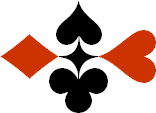 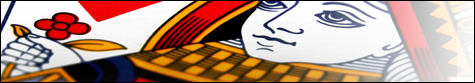 Serie 05 boekje 06 - West opent op 3 niveauBied beide handen © Bridge Office Auteur: Thijs Op het Roodt

U bent altijd West en uw partner is Oost.Indien niet anders vermeld passen Noord en Zuid.Is het spelnummer rood dan bent u kwetsbaar.Wanneer oost of west past, is de bieding afgelopen.Na het eerste boekje vonden de cursisten dit zo leuk, dat ik maar de stoute schoenen heb aangetrokken en meerdere van deze boekjes ben gaan schrijven.

Het enthousiasme van de cursisten heeft mij doen besluiten om deze boekjes gratis aan iedereen die ze wil hebben, beschikbaar te stellen.

Ik heb bewust in eerste instantie geen antwoorden bij de boekjes gemaakt. Maar op veler verzoek toch met antwoorden.Ik zou het waarderen, wanneer u mijn copyright zou laten staan.

Mocht u aan of opmerkingen hebben, laat het mij dan weten.Ik wens u veel plezier met deze boekjes.
1♠H6Noord

West     OostZuid♠AV753AV753♥75Noord

West     OostZuid♥AH62AH62♦75Noord

West     OostZuid♦10321032♣AVB6542Noord

West     OostZuid♣10101010131313
Bieding West

Bieding West
Bieding Oost
Bieding Oost
Bieding Oost

Bieding West

Bieding West
Bieding Oost
Bieding Oost
Bieding Oost
11223344556677889910102♠AV109876Noord

West     OostZuid♠H2H2♥5Noord

West     OostZuid♥V92V92♦V84Noord

West     OostZuid♦A953A953♣75Noord

West     OostZuid♣A632A63288131313
Bieding West

Bieding West
Bieding Oost
Bieding Oost
Bieding Oost
11223344556677889910103♠H3Noord

West     OostZuid♠V64V64♥92Noord

West     OostZuid♥V4V4♦A7Noord

West     OostZuid♦VB98VB98♣ B1096432Noord

West     OostZuid♣AV85AV8588131313
Bieding West

Bieding West
Bieding Oost
Bieding Oost
Bieding Oost
11223344556677889910104♠2Noord

West     OostZuid♠B83B83♥V1098732Noord

West     OostZuid♥HBHB♦V4Noord

West     OostZuid♦AB1073AB1073♣A87Noord

West     OostZuid♣V106V10688121212
Bieding West

Bieding West
Bieding Oost
Bieding Oost
Bieding Oost
11223344556677889910105♠743Noord

West     OostZuid♠B105B105♥HB109832Noord

West     OostZuid♥AA♦6Noord

West     OostZuid♦B10973B10973♣ABNoord

West     OostZuid♣H1064H106499999
Bieding West

Bieding West
Bieding Oost
Bieding Oost
Bieding Oost
11223344556677889910106♠HV9Noord

West     OostZuid♠A76A76♥H1098742Noord

West     OostZuid♥66♦7Noord

West     OostZuid♦HB1043HB1043♣97Noord

West     OostZuid♣B542B54288999
Bieding West

Bieding West
Bieding Oost
Bieding Oost
Bieding Oost
11223344556677889910107♠-Noord

West     OostZuid♠B10532B10532♥HV109753Noord

West     OostZuid♥8282♦A432Noord

West     OostZuid♦105105♣94Noord

West     OostZuid♣AV32AV3299777
Bieding West

Bieding West
Bieding Oost
Bieding Oost
Bieding Oost
11223344556677889910108♠HBNoord

West     OostZuid♠10761076♥VB87632Noord

West     OostZuid♥H1094H1094♦A5Noord

West     OostZuid♦9898♣54Noord

West     OostZuid♣HB76HB761111777
Bieding West

Bieding West
Bieding Oost
Bieding Oost
Bieding Oost
11223344556677889910109♠A72Noord

West     OostZuid♠H1053H1053♥-Noord

West     OostZuid♥87328732♦V987632Noord

West     OostZuid♦A10A10♣V65Noord

West     OostZuid♣1083108388777
Bieding West

Bieding West
Bieding Oost
Bieding Oost
Bieding Oost
112233445566778899101010♠AHB8762Noord

West     OostZuid♠1054310543♥108Noord

West     OostZuid♥AV93AV93♦2Noord

West     OostZuid♦A1083A1083♣1063Noord

West     OostZuid♣4488101010
Bieding West

Bieding West
Bieding Oost
Bieding Oost
Bieding Oost
1122334455667788991010